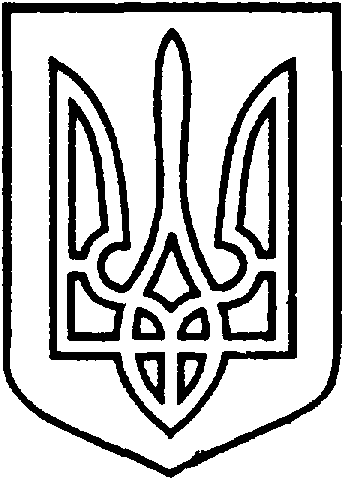 СЄВЄРОДОНЕЦЬКА МІСЬКА ВІЙСЬКОВО-ЦИВІЛЬНА АДМІНІСТРАЦІЯ  СЄВЄРОДОНЕЦЬКОГО РАЙОНУ  ЛУГАНСЬКОЇ  ОБЛАСТІРОЗПОРЯДЖЕННЯкерівника Сєвєродонецької міської  військово-цивільної адміністрації10  серпня  2021 року                                                                          № 1450Розглянувши клопотання відділу капітального будівництва Сєвєродонецької міської військово-цивільної адміністрації Сєвєродонецького району Луганської області (вх. № 70079 від 05.08.2021) про надання дозволу на розробку технічної документації із землеустрою щодо поділу та обˊєднання земельних ділянок, для будівництва споруди зі штучним льодом, з метою формування однієї земельної ділянки, враховуючи, що земельні ділянки кадастровий номер 4412900000:06:043:0049, площею 1,0619 га та кадастровий номер 4412900000:06:043:0054, площею 0,4115 га знаходяться в постійному користуванні відділу капітального будівництва Сєвєродонецької міської військово-цивільної адміністрації Сєвєродонецького району Луганської області, згідно Витягів з Державного реєстру речових прав на нерухоме майно про реєстрацію іншого речового права від 18.12.2020 та від 04.08.2021, та зареєстровані у Державному земельному кадастрі, відповідно до статей  79¹, 92, 123 Земельного Кодексу України, статті 56 Закону України «Про землеустрій», керуючись пунктом 8 частини третьої статті 6, пунктом 27 частини першої статті 4 Закону України «Про військово-цивільні адміністрації»,зобовˊязую:1. Надати відділу капітального будівництва Сєвєродонецької міської військово-цивільної адміністрації Сєвєродонецького району Луганської області дозвіл на розроблення технічної документації із землеустрою щодо поділу та обˊєднання земельних ділянок, за адресою: Луганська область,  Сєвєродонецький район, м. Сєвєродонецьк, 73 мікрорайон, без зміни цільового призначення, в межах категорії земель – землі житлової та громадської забудови, для будівництва споруди зі штучним льодом, об’єднавши дві наступні земельні ділянки:- земельну ділянку, кадастровий номер 4412900000:06:043:0049, площею 1,0619 га;- земельну ділянку, кадастровий номер 4412900000:06:043:0054, площею 0,4115 га. 2. Відділу капітального будівництва Сєвєродонецької міської військово-цивільної адміністрації Сєвєродонецького району Луганської області надати  технічну документацію із землеустрою щодо поділу та обˊєднання земельних ділянок до Сєвєродонецької міської військово-цивільної адміністрації для її затвердження та подальшої передачі земельної ділянки в постійне користування.3. Дане розпорядження підлягає оприлюдненню. 4. Контроль за виконанням цього розпорядження покласти на заступника керівника Сєвєродонецької міської військово-цивільної адміністрації  Олега Кузьмінова.Керівник Сєвєродонецької міськоївійськово-цивільної адміністрації  		                Олександр СТРЮКПро надання відділу капітального будівництва Сєвєродонецької міської військово-цивільної адміністрації Сєвєродонецького району Луганської області дозволу на розробку технічної документації із землеустрою щодо поділу та обˊєднання земельних ділянок для будівництва споруди зі штучним льодом, за адресою: Луганська обл., Сєвєродонецький район, м. Сєвєродонецьк, 73 мікрорайон